Temat: Prawa dziecka-08.05.2020Prawa człowieka.  Uczeń: podaje najważniejsze postanowienia Powszechnej Deklaracji Praw Człowieka, Europejskiej Konwencji Praw Człowieka i Konwencji o Prawach Dziecka Zapoznaj się z Konwencją o prawach dziecka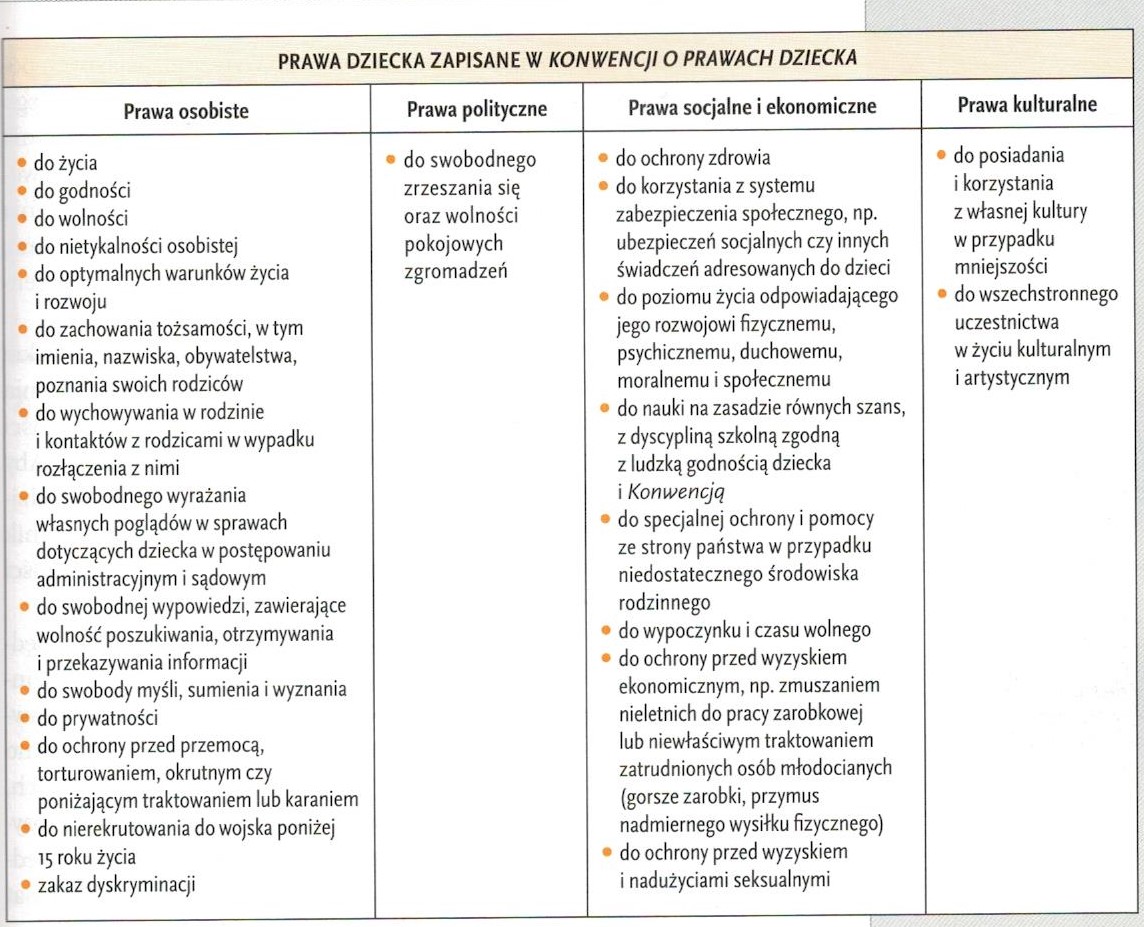 Przepisz do zeszytu zapamiętaj: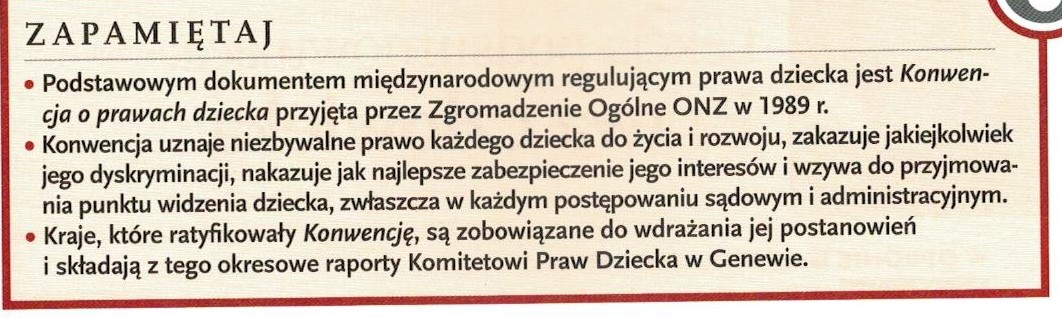 Kontakt: apopadenczuk@interia.pl, 666 892 643